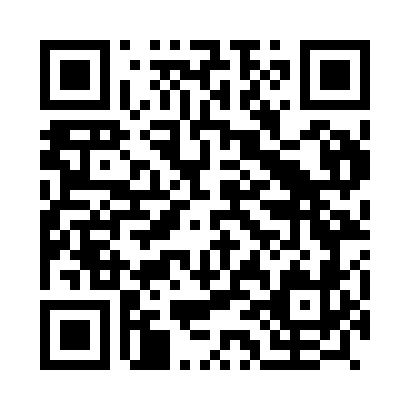 Prayer times for Bailao, PortugalWed 1 May 2024 - Fri 31 May 2024High Latitude Method: Angle Based RulePrayer Calculation Method: Muslim World LeagueAsar Calculation Method: HanafiPrayer times provided by https://www.salahtimes.comDateDayFajrSunriseDhuhrAsrMaghribIsha1Wed4:496:321:306:248:2710:042Thu4:486:311:296:258:2810:063Fri4:466:301:296:268:2910:074Sat4:446:291:296:268:3010:085Sun4:436:281:296:278:3110:106Mon4:416:271:296:278:3210:117Tue4:396:251:296:288:3310:138Wed4:386:241:296:288:3410:149Thu4:366:231:296:298:3510:1610Fri4:356:221:296:298:3610:1711Sat4:336:211:296:308:3710:1812Sun4:326:201:296:308:3810:2013Mon4:306:191:296:318:3910:2114Tue4:296:181:296:328:4010:2315Wed4:276:171:296:328:4110:2416Thu4:266:161:296:338:4210:2517Fri4:246:161:296:338:4310:2718Sat4:236:151:296:348:4410:2819Sun4:226:141:296:348:4510:3020Mon4:206:131:296:358:4610:3121Tue4:196:121:296:358:4610:3222Wed4:186:121:296:368:4710:3423Thu4:176:111:296:368:4810:3524Fri4:166:101:296:378:4910:3625Sat4:146:101:306:378:5010:3726Sun4:136:091:306:388:5110:3927Mon4:126:091:306:388:5110:4028Tue4:116:081:306:398:5210:4129Wed4:106:081:306:398:5310:4230Thu4:096:071:306:398:5410:4331Fri4:096:071:306:408:5410:44